GODFREY Godfrey.31263022freemail.com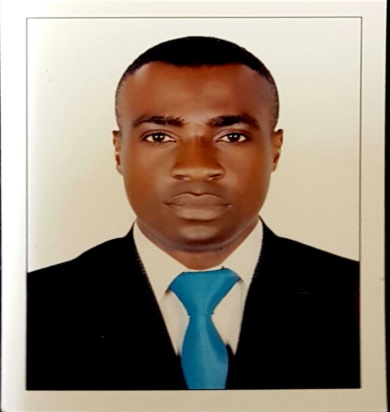 PERSONAL DETAILSReligion: ChristianPERSONAL SUMMARYCapable result oriented, with experience of leading high performance teams and of successfully increasing efficiency and productivity whilst reducing costs and inefficiencies. Ability to keep a level head at all time, mature and grow a business, evaluate opportunities and risks and also deliver innovative new solution to challenges. Possessing excellent client facing and configuration skills and highly successful in helping define company direction achieving goals and optimizing business.Currently looking for a suitable position with an ambitious company.WORK EXPERIENCE  MACBEK UNLIMITED - Staff coordination 3years (November 2011- March 2014).Providing leadership and management to the business and fully responsible for the day-to-day running    of various departments.Hired and trained more than half of existing sales force.Played key role in constant 20 percent company growth.Designed and edited catalogs and mailers; oversaw their printing and mailing.Negotiated contracts with vendors for printing and software.Oversaw such special projects as Web design, trade- show preparation, bookkeeper training, ITMaintenance, operations design, vendor relations, and customer trainingProfessional Security System, U.A.E- 1year (August 2015)Managed client orders, employees and customer dealing with the organizations. (Lulu Mall, Marks and Spencer, Snowhite Garments).KEY SKILLS AND COMPETENCIESExcellent hand on management and communication skills.Able to think laterally to create options and solutions.Skilled negotiator, with proven experience in a commercial environment.Able to communicate and present confidently, clearly and expressively.ACADEMIC QUALIFICATIONB.Sc Agric –  Soil Science and Meteorology 2011.  Micheal Okpara University, Umudike, Nigeria.               O Level – Senior Secondary School Certificate – 2001. Saint Patrick’s College, Ikot-Ansa Calabar, Nigeria.PROFESSIONALSales and Marketing Management -  Zabeel International Institute of Management Technology, U.A.E    2016Oil and Gas Management -  Zabeel International Institute of Management Technology, U.A.E. 2016.        National Security Institute United Arab Emirate Training, August 2015.LANGUAGEGood English and Little Arabic Language